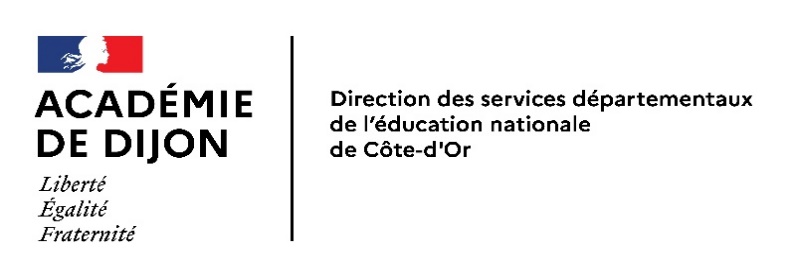 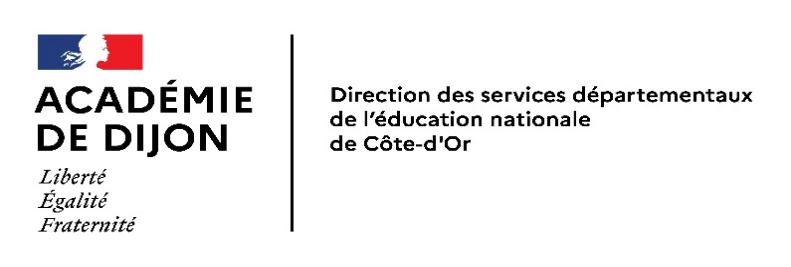 Sortie scolaire sans nuitée élémentairesTEXTES DE REFERENCE :Circulaire n° 99-136 du 21-09-99 - BO hors-série n° 7 du 23 septembre 1999Circulaire n° 2005-001 du 05/01/2005 – BO n° 2 du 13 janvier 2005.Les textes précités rappellent que toute sortie scolaire doit s'inscrire dans le cadre d'une action éducative conforme aux programmes d'enseignement, au projet d'école, au projet pédagogique de la classe et doit faire l'objet d'une information aux familles (date, lieu, conditions, horaires, …).IMPERATIFSCirculaire n° 2005-001 du 05/01/2005 – BO n° 2 du 13 janvier 2005« La réalisation du séjour scolaire court ou de la classe de découverte exige une préparation et des prolongements qui en garantissent l’efficacité... ».Un séjour court : c'est un temps fort dans un domaine d’activités ;Une classe de découverte : c'est une étape initiale, fondatrice, qui représente un tremplin pour des acquisitions et c'est également l’aboutissement d’une série d’activités et d’apprentissages permettant de réinvestir, de valider et de mettre en situation des acquisitions dans un milieu où elles sont pleinement pertinentes et significatives...Par exemple : une semaine de ski de fond doit être préparée par un cycle course longue.Circulaire n° 2005-001 du 05/01/2005 – BO n° 2 du 13 janvier 2005« Si la sortie est proposée ou organisée par un partenaire extérieur, le maître veillera à ce que les offres qui lui sont faites soient cohérentes avec ses objectifs... ».Pour l'enseignant(e) : les centres proposent en général un catalogue d'activités, c'est pourquoi, l'enseignant(e) doit retenir uniquement celles qui s'intègrent à son projet pédagogique.Circulaire n° 2005-001 du 05/01/2005 – BO n° 2 du 13 janvier 2005...Le séjour scolaire court ou la classe de découverte fait l’objet d’un programme minutieusement préparé dans lequel le nombre des sujets d’étude ou des activités pratiquées doit être mesuré...Pour l'élève : une seule activité physique à taux d'encadrement renforcé par demi-journée.Remarque : la classe est partagée en groupes. Et chaque groupe peut pratiquer la même activité ou une activité différente à condition de respecter les modalités d'encadrement évoquées ci-dessous.Circulaire n° 99-136 du 21-09-99 - BO hors-série n° 7 du 23 septembre 1999.« Certaines activités physiques et sportives, quel que soit le type de sortie, nécessitent un encadrement renforcé. C'est le cas des activités physiques et sportives faisant appel aux techniques des sports de montagne, du ski, de l'escalade ou de l'alpinisme, les activités aquatiques et subaquatiques, les activités nautiques avec embarcation, le tir à l'arc, le VTT, le cyclisme sur route, les sports équestres, les sports de combat, le hockey sur glace, la spéléologie (Classe I et II). ».Pour l'enseignant(e) : Il est obligatoirement présent pendant l'activité.Cas particulier : la classe est partagée en groupes et chaque groupe pratique une APS à TER (même activité ou activités différentes par groupe).Les deux activités doivent être sur le même lieu et l'enseignant(e), responsable de la classe, doit pouvoir contrôler effectivement le déroulement des activités.Circulaire n° 2005-001 du 05/01/2005 – BO n° 2 du 13 janvier 2005« Durant cette période pendant laquelle l’emploi du temps habituel sera sensiblement réaménagé, le maître veillera à ce qu’il y ait cependant chaque jour des activités de lecture, d’écriture et de mathématiques qui pourront s’inscrire dans les activités liées à la dominante de la sortie scolaire... ».Pour l'enseignant(e) : il est important de prévoir chaque jour, dans l'emploi du temps, un temps de classe.Circulaire n° 2005-001 du 05/01/2005 – BO n° 2 du 13 janvier 2005« Une attention toute particulière sera portée au montant de la participation financière des familles...Il est rappelé qu’aucun enfant ne doit être empêché de partir pour des raisons financières... ».Pour l'enseignant(e) : penser en particulier à l'impact sur les fratries.MODALITÉS PRATIQUES :TRANSPORT :Ne pas oublier de déclarer le voyage sur le site académique : https://www.ac-dijon.fr/voyages
1er cas :          Le transport est assuré par les transports publics (SNCF, DIVIA, TRANSCO, …)		=> Le signaler simplement sur l'annexe 3.2e cas :	Il est effectué par une collectivité territoriale ou un centre d'accueil (SIVOM, PEP, …) Il conviendra de veiller à ce que tous les élèves de la classe concernée puissent participer et de s'assurer qu'aucun enfant n'est écarté pour des raisons financières.)
		=> Attestation de prise en charge (annexe 3 ter)3e cas :	 Il est effectué par une société de transport répertoriée dans le registre départemental.
(Site pour vérification :  https://www.ecologie.gouv.fr/liste-des-entreprises-inscrites-au-registre-electronique-national-des-entreprises-transport-route-et Puis dans la partie liste des entreprises de transport par route ayant une activité de voyageurs, vous cliquerez sur l’onglet téléchargez la liste nationale des entreprises de transport ayant une licence en cours de validité (activité voyageurs) zipLe choix est fait par l'organisateur de la sortie, c'est-à-dire l'enseignant(e) ou le(la) directeur(trice).
     => Annexe  3 et schéma de conduite - annexe 3 bis -, 
          éventuellement annexe 4 pour les trajets pendant le séjour.
     => L'annexe 5 est à faire remplir par le transporteur qui doit la remettre au responsable de la sortie le jour du départ. Elle sera conservée par le(la) directeur(trice).ATTENTION : Le nombre de personnes participant à la sortie ne doit pas dépasser le nombre de places assises adultes, hors strapontins (signalé sur la carte violette configuration "transports d'adultes" lorsque le véhicule n'a pas été conçu uniquement pour le transport en commun d'enfants).ASSURANCES :* Les contrats collectifs (MAE, MAIF, APAC) garantissent à la fois ces deux points, y compris pour les accompagnateurs bénévoles.ENCADREMENT :VIE COLLECTIVEL'adulte supplémentaire assurant l'encadrement de la vie collective en dehors des séquences d'enseignement aux côtés de l’enseignant(e) pourra être : un parent, un(e) intervenant(e) extérieur(e), un(e) aide-éducateur(trice), un(e) assistant(e) d'éducation, un(e) ATSEM avec l'autorisation du Maire.Concernant les parents qui accompagnent la sortie : le formulaire est à renseigner pour vérifier l’honorabilité.* PSC1 (Prévention et secours civiques de niveau 1 qui remplace l'AFPS à compter du 1er août 2007)IMPORTANT : LISTE DES PASSAGERS	Depuis le 3 juillet 2009, dans le cas de sorties occasionnelles, avec ou sans nuitée, une liste des passagers est exigée pour un transport collectif de personnes par autocar, qu'il soit public ou privé.(réf : arrêté du 18 mai 2009, modifiant l'arrêté du 2 juillet 1982  relatif au transport en commun de personnes)	Cette liste, qui sera communiquée obligatoirement au transporteur ou au chauffeur au moment du départ, comprendra :Date et caractéristiques du transport (les Annexes 3, 3 bis, 3ter et 4 conviennent déjà)Nom et prénom de chacun des adultes : enseignant(e)s, animateurs, accompagnateurs transportésNom et prénom de chacun des enfants et coordonnées téléphoniques d'une personne à prévenir pour chaque enfant.Le transporteur ou le chauffeur devra y ajouter l'immatriculation du véhicule utilisé.Coordonnées téléphoniques de l'organisateur de la sortieUne copie de cette liste sera conservée par le(la) directeur(trice) pour les sorties sans nuitée.La forme de cette liste est libre. Un document type vous est toutefois proposé ci-après (annexe 8)ANNEXE 1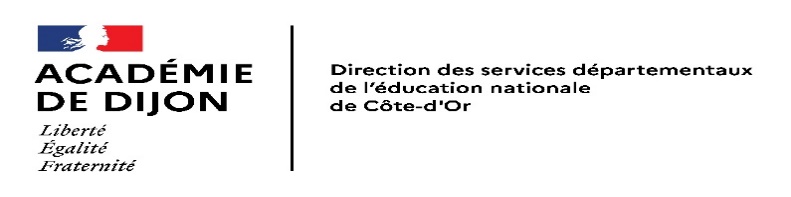 SORTIE ET VOYAGE D’ÉLÈVES 
SANS NUITÉE
Compléter un imprimé par classe
Nom et adresse ou cachet de l'école :	FINANCEMENT	Coût total : 				……… €	Participation de la commune :		……… €	Autres financements (préciser) :	……… €Téléphone : ………………	Part à la charge des familles (par enfant) :……… €Télécopie : ……………… maternelle  élémentaire	ASSURANCE élémentaire avec section enfantine	(obligatoire pour toute sortie facultative)Classe concernée : ………………	 il a été vérifié qu'il a été souscrit une assuranceEffectif de la classe concernée : …… élèves	responsabilité civile/individuelle accidentsNom et prénom de l'enseignant(e) :	OU………………………………………………………………	ASSURANCE CONTRAT COLLECTIF	Nom : ……………………………………………………….	N° : ……………………………………………………….ENCADREMENTOBSERVATIONS EVENTUELLES : ……………………………………………………………………………………………………………………………Fait à ………………………………  Le ………………………            Signature de l'enseignant(e) :DÉCISION DU(DE LA) DIRECTEUR(TRICE) D’ÉCOLE :	Sortie autorisée		Sortie refusée	Date : ………………	Motif : 					Signature :………………………………………………………………………………………………………………………………………………………………	Cachet de l'école : ANNEXE 1 bisDEMANDE D'AUTORISATION de SORTIE RÉGULIÈRE ou OCCASIONNELLECAS D'UN DÉPLACEMENT SUR UN LIEU SITUÉ À PROXIMITÉ DE L'ÉCOLE POUR UNE DURÉE GLOBALE QUI NE DÉPASSE PAS LA DEMI-JOURNÉE DE CLASSENom et adresse ou cachet de l'école	 Sortie régulière (1)	Sortie occasionnelleNom de l'enseignant(e) :Classe concernée :Effectif de la classe concernée :Fait à 	 le 	           Signature de l'enseignant(e) :DÉCISION DU (DE LA) DIRECTEUR(TRICE) D’ÉCOLE Sortie autorisée	 Sortie refusée     Motif :Date :	Signature :	Cachet de l'école :Pour les sorties régulières, l'imprimé n'est rempli qu'une seule fois dans les conditions présentées au paragraphe III 1 de la circulaire.ANNEXE 3FICHE D’INFORMATION
SUR LE TRANSPORTA REMPLIR PAR L'ORGANISATEUR DE LA SORTIE, OU LA COLLECTIVITÉTERRITORIALE OU LE CENTRE D'ACCUEIL EN CHARGE DU TRANSPORTTransport : régulier occasionnelNombre de bus :*	après avoir pris connaissance du schéma de conduite fourni par le transporteur.**	l'ensemble des élèves, qu'ils soient d'une ou plusieurs classes, est considéré comme constituant une seule classe.Descriptif de l'itinéraire (pour une sortie de plusieurs jours, remplir l’annexe 3 bis) :Nom/raison sociale du transporteur :Pour les entreprises de transport public routier de personnes, numéro d'inscription au registre préfectoral autorisant à exécuter des services de transports occasionnels.Téléphone :PIÈCE A JOINDRE FOURNIE PAR LE TRANSPORTEURCopie du schéma de conduite (cf Annexe 3 bis)AttentionLe nombre de personnes participant à la sortie ne doit pas dépasser le nombre de places assises adultes, hors strapontins (signalé sur la carte violette, configuration "transport d'adultes" lorsque le véhicule n'a pas été conçu uniquement pour le transport en commun d'enfants).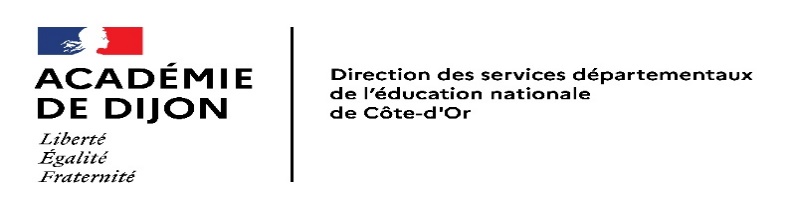 ANNEXE 3 BISSCHEMA DE CONDUITELe schéma de conduite n'est pas un simple itinéraire (par exemple mappy.fr ou autres). Il doit comporter des informations précises (voir ci-dessous) et doit être obligatoirement joint à l'annexe 3 du dossier de sortie scolaire.Ce schéma sera rempli par le transporteur ou par l'enseignant(e) sur les indications de celui-ci.Nom/ raison sociale / adresse ou cachet du transporteur :École :Nombre de bus :   		Nombre de chauffeurs :  Nombre d'élèves : ……………………    Nombre d'accompagnateurs : …………….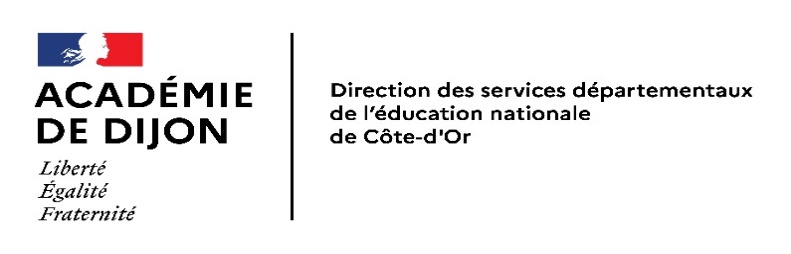 ANNEXE 3 TERATTESTATION DE PRISE EN CHARGE(Collectivité territoriale ou centre d'accueil)Je soussigné 	 
certifie que 	 
met à la disposition de l'école 	 
pour le transport des élèves, le 	Un personnel répondant à toutes les conditions requises pour assurer ce transport :
Un matériel roulant répondant à toutes les conditions requises pour assurer ce transport :
marque de l'autocar : ……………………………………………………….…immatriculation : ……………………………………………………….……...attestation d'aménagement : ………………………………………………….…Ces véhicules font l'objet de contrôles réguliers et réglementaires, leur entretien est assuré d’une manière permanente.A ……………………...….. , le ………………..………….ANNEXE 8TRANSPORT COLLECTIF DE PERSONNES 
LISTE DES PASSAGERS
(arrêté du 18 mai 2009 modifiant l'arrêté du 3 juillet 1982 relatif au transport en commun de personnes)À  joindre au dossier de demande d'autorisation de sortie scolaire 
et à remettre obligatoirement  par l’école au transporteur ou au chauffeur au moment du départNom et adresse de l’école : ……………………………………………………………………………...Immatriculation véhicule :  …………………………………………………………….Raison sociale et téléphone de l’organisateur (obligatoire) : ………………………………………………………Nombre de passagers adultes : ……….Nombre de passagers élèves : ……….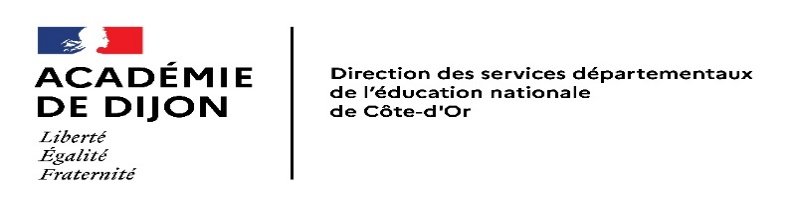 Type de sortieAutorité compétenteDélaiAnnexesSortieoccasionnelleDirecteur
(trice)- Le(la) directeur(trice) fixe le délai de dépôt de la demande à au moins 3 jours avant.- Délai porté à au moins 15 jours si la destination est un pays étranger frontalier.- Aucune sortie avant dossier complet et autorisation écrite du pays d'accueil.1 ou 1 bisEn cas de transport :3 et 5+ schéma de conduiteéventuellement 3 bisPOUR
LES ÉLÈVESPOUR LES ACCOMPAGNATEURSPOUR LES ACCOMPAGNATEURSTYPEDESORTIECARACTÈREOBLIGATOIRE OU FACULTATIFDE LA SORTIEASSURANCES RESPONSABILITÉ CIVILE/INDIVIDUELLE ACCIDENTS CORPORELS *ASSURANCE RESPONSABILITÉ CIVILEASSURANCE INDIVIDUELLE ACCIDENTS CORPORELSSortie occasionnelle- Obligatoire quand la sortie est gratuite et pendant le temps scolaire- Facultative si une participation financière est demandée aux familles- Facultative si une sortie inclut la totalité de la pause du déjeuner ou dépasse les horaires habituels de la classe.NonOuiOuiOuiOuiOuiConseilléeConseilléeConseilléeTYPE de SORTIESEFFECTIF 
du groupe d’élèvesNOMBRE d’ADULTESA proximité (régulière ou occasionnelle, à pied ou en bus) de durée ne dépassant pas la ½ journée de classeLa classeEnseignant(e) seul(e)A proximité (régulière ou occasionnelle, à pied ou en bus) de durée ne dépassant pas la ½ journée de classe½ classe (enseignement spécifique)Un adulte (défini au § III.2 de la circulaire )Toute autre sortie :-Régulière-Occasionnelle sans nuitéeJusqu’à 302 adultes dont l’enseignant(e)Toute autre sortie :-Régulière-Occasionnelle sans nuitéeAu-delà de 301 adulte supplémentaire pour 15Lieu du déplacement :Programme d'activités prévues :(jour et horaire en cas de sortie régulière)Nombre d'élèves participant à la sortie :Départ de l'école (jour et heure) :Retour à l'école (heure) :Itinéraire détaillé :Nom et Prénom
(Date de naissance pour les personnes participant à l'encadrement)Qualification
(Pour les intervenants extérieurs)RôleAFPS(cocher en face du nom)1) enseignant(e)(s)2) ATSEM (le cas échéant)3) Adultes prévus pour l'encadrement de la vie collective4) Intervenants extérieurs dans le cadre des enseignements (bénévoles agréés, intervenants qualifiés)Lieu du déplacement :Nombre d'élèves participant à la sortie :Nom et prénom de l'adulte prévu pour l'encadrement dans le cas de classe maternelle ou de section enfantine d'une école élémentaire, et le cas échéant des autres adultes accompagnateurs :Départ de l'école (jour et heure) :Retour à l'école (heure) :trajet allertrajet retourdate de départdate de retoureffectif total (élèves+accompagnateurs)**de …de……à …à …heure de départheure de départ	…	…KmKmheure d'arrivée *heure d'arrivée *	…	…	…	…ALLERRETOURDate du transportLieu précis de prise en charge (école xx de xxx)Heure de départLieu précis de destination (centre x de x)KilométrageTemps de route prévuLocalisation des arrêts  pour changement de chauffeurLocalisation des arrêts autres (détente, visites…)Horaire et lieu précis de repas le cas échéantItinéraire prévuNom(s) du(des) conducteur(s)N° de permiscatégorieRégulièrement 
validéVoyage allerVoyage retourDate du voyagejj/mm/aaaajj/mm/aaaaLieu de départ………...………...Lieu d’arrivée………...………...PASSAGERS ADULTESPASSAGERS ADULTESPASSAGERS ADULTESPASSAGERS ADULTESNomPrénomQualité1………………………………………..……………………………....………………………………………..2………………………………………..……………………………....………………………………………..3………………………………………..……………………………....………………………………………..4………………………………………..……………………………....………………………………………..5………………………………………..……………………………....………………………………………..6………………………………………..……………………………....………………………………………..7………………………………………..……………………………....………………………………………..PASSAGERS ELEVESPASSAGERS ELEVESPASSAGERS ELEVESPASSAGERS ELEVESNomPrénomPersonne à prévenir / téléphone1………………………………………..……………………………....………………………………………..2………………………………………..……………………………....………………………………………..3………………………………………..……………………………....………………………………………..4………………………………………..……………………………....………………………………………..5………………………………………..……………………………....………………………………………..6………………………………………..……………………………....………………………………………..7………………………………………..……………………………....………………………………………..9………………………………………..……………………………....………………………………………..10………………………………………..……………………………....………………………………………..11………………………………………..……………………………....………………………………………..12………………………………………..……………………………....………………………………………..13………………………………………..……………………………....………………………………………..14………………………………………..……………………………....………………………………………..15………………………………………..……………………………....………………………………………..16………………………………………..……………………………....………………………………………..17………………………………………..……………………………....………………………………………..18………………………………………..……………………………....………………………………………..19………………………………………..……………………………....………………………………………..20………………………………………..……………………………....………………………………………..21………………………………………..……………………………....………………………………………..22………………………………………..……………………………....………………………………………..23………………………………………..……………………………....………………………………………..24………………………………………..……………………………....………………………………………..25………………………………………..……………………………....………………………………………..26………………………………………..……………………………....………………………………………..27………………………………………..……………………………....………………………………………..28………………………………………..……………………………....………………………………………..29………………………………………..……………………………....………………………………………..